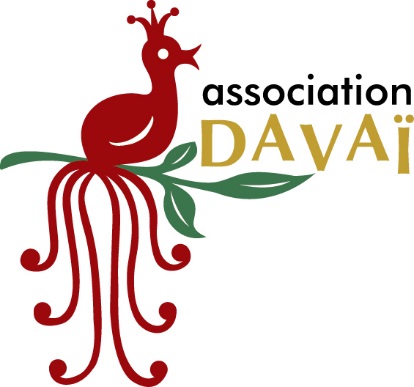 Bulletin d’adhésionNom, prénom : ______________________________________________________Adresse : ____________________________________________________________Code postal : ____________	Ville : _______________________________________Courriel : ____________________________________________________________Tél fixe : _____________________	tél mobile : _________________Je reconnais avoir pris connaissance des statuts de l’association et y adhérer.À ___________________________________	le _______________________SignatureInformation importante : Davaï est une association apolitique et aconfessionnelle.***************************************************************Nom, prénom _________________________________________Est adhérent de l’association Davaï pour l’année 20______Ce coupon fait office de reçu contre paiement de votre cotisation annuelle.Bienvenue parmi nous !Association Davaï – Maison de Quartier de Venoix – 18 avenue des Chevaliers – 14000 Caen  tarif couple : 25 € Cotisation pour l’année 20…… :  tarif normal : 15 €(Cocher la case voulue)
de préférence par chèque à l’ordre de « Association Davaï »)  tarif réduit :   10 € (étudiant, demandeur d’emploi, sur présentation justificatif)Courrielasso_davai@hotmail.frNotre bloghttp://asso-davai.over-blog.comFacebookhttp://facebook.com/assodavai